ANEXO IMODELO DE  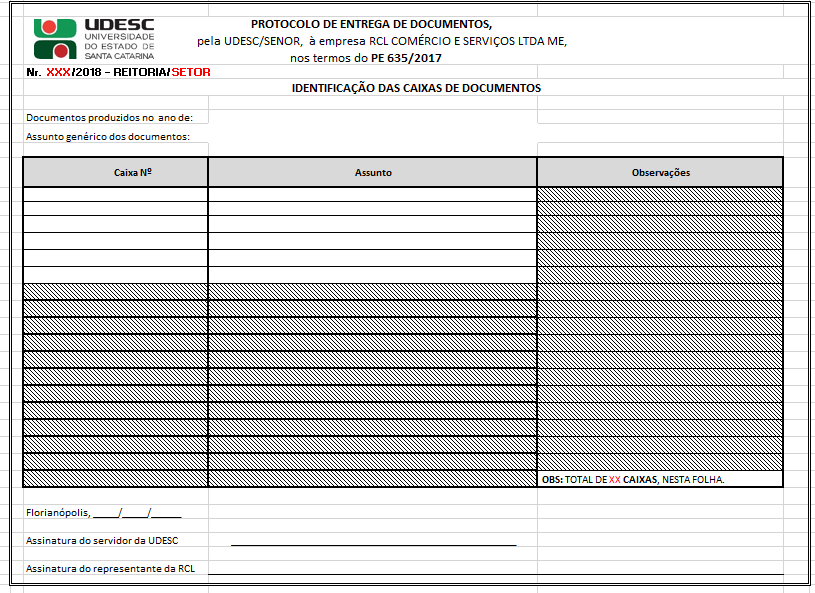 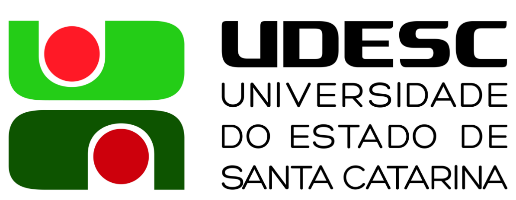 REITORIA  Nome e sigla Numeração da caixa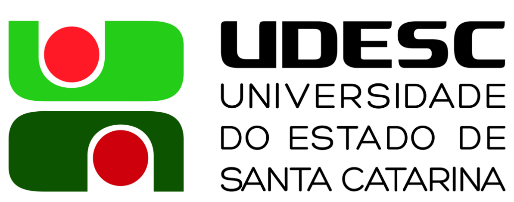 REITORIA  PRÓ-REITORIA DE PLANEJAMENTO / PROPLANCaixa 001 